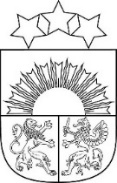 JĒKABPILS NOVADA PAŠVALDĪBAJĒKABPILS NOVADA DOMEReģistrācijas Nr.90000024205Brīvības iela 120, Jēkabpils, Jēkabpils novads, LV – 5201Tālrunis 65236777, fakss 65207304, elektroniskais pasts pasts@jekabpils.lvLĒMUMSJēkabpils novadā28.07.2022. (protokols Nr.17, 67.§) 	Nr.678Par kapitāla daļu pārdošanuJēkabpils novada dome 26.05.2022. pieņēma lēmumu Nr.454 “Par tiešās līdzdalības pārvērtēšanu kapitālsabiedrībās” (protokols Nr.11, 57.§) nesaglabāt līdzdalību SIA “Zasas aptieka”, reģistrācijas Nr. 55403005341, to atsavinot.Komerclikuma 188.panta pirmajā daļā ir noteikts, ka dalībniekam ir tiesības brīvi atsavināt sev piederošo daļu, ja vien likumā vai statūtos nav noteikts citādi.Komerclikuma 189.panta otrajā daļā ir noteikts, ka par daļas pārdošanu daļas pārdevējs vai daļas ieguvējs paziņo katram dalībniekam un valdei, paziņojumam pievienojot noslēgto pirkuma līgumu vai tā attiecīgi apliecinātu kopiju. Ja paziņojumu nosūta daļas ieguvējs, tas nosūtāms vienlaikus arī daļas pārdevējam. Paziņojumu dalībniekam nosūta uz dalībnieku reģistrā norādīto adresi.Publiskas personas kapitāla daļu un kapitālsabiedrību pārvaldības likuma (turpmāk – Pārvaldības likums) H sadaļas XXIII nodaļā ir noteikta kārtība par publiskai personai piederošo kapitāla daļu pārdošanu. Pārvaldības likums 138.panta pirmajā daļā ir noteikts, ka lēmumu par kapitāla daļu pārdošanu pieņem attiecīgās publiskās personas augstākā lēmējinstitūcija.Sabiedrības ar ierobežotu atbildību “Zasas aptieka”, reģistrācijas Nr. 55403005341, juridiskā adrese Zaļā iela 10, Zasa, Zasas pagasts, Jēkabpils novads pamatkapitālu veido 5865 (pieci tūkstoši astoņi simti sešdesmit piecas) daļas. Jēkabpils novada pašvaldībai Sabiedrībā ar ierobežotu atbildību “Zasas aptieka” pieder 5865 daļas, kas sastāda 100% (viens simts procenti), katras kapitāla daļas vērtība ir 1,00 euro.Sabiedrība ar ierobežotu atbildību “Zasas aptieka”, reģistrācijas Nr. 55403005341 dibināta 27.11.1996., tās juridiskā adrese ir Zaļā iela 10, Zasa, Zasas pagasts, Jēkabpils novads, LV-5239, pamatdarbības veids: farmaceitisko izstrādājumu mazumtirdzniecība specializētajos veikalos.Grāmatvedības uzskaitē līdzdalība radniecīgo kapitālsabiedrību kapitālā tiek uzskaitīta pēc pašu kapitāla metodes. Saskaņā ar iesniegto 2021.gada pārskatu sabiedrības ar ierobežotu atbildību “Zasas aptieka” pašu kapitāls uz 2021.gada 31.decembri sastāda 14714 euro (četrpadsmit tūkstoši septiņi simti četrpadsmit eiro). Atbilstoši Jēkabpils novada pašvaldībai piederošajām 5865 daļām pa 1,00 euro kopsummā 5865 euro (līdzdalības procents 100%) pašu kapitāls uz 2021.gada 31.decembri aprēķināts 14713,95 euro (četrpadsmit tūkstoši septiņi simti trīspadsmit eiro 95 centi), aprēķinātais kapitāls uzskaitīts bilances kontā 1311 “Līdzdalība radniecīgo kapitālsabiedrību kapitālā”. Pārvaldības likuma 139.panta trešā daļa nosaka, ka lēmumu par kapitāla daļu pārdošanu nedēļas laikā no tā spēkā stāšanās publisko vismaz mājaslapā internetā kapitāla daļu turētājs, pārdevējs un kapitālsabiedrība. Ņemot vērā, ka Sabiedrībai ar ierobežotu atbildību “Zasas aptieka” nav savas mājaslapas internetā, atbilstoši Pārvaldības likuma 58.panta pirmajai daļai lēmums par kapitāla daļu pārdošanu  tiks publiskots kapitāla daļu turētāja mājaslapā www.jekabpils.lv .Pamatojoties uz Komerclikuma 188.pantu un 189.panta otro daļu, Publiskas personas kapitāla daļu un kapitālsabiedrību pārvaldības likuma H sadaļas XXIII nodaļu, likuma “Par pašvaldībām” 21.panta pirmās daļas 19. un 27.punktu, ņemot vērā Jēkabpils novada dome 26.05.2022. lēmumu Nr.454 “Par tiešās līdzdalības pārvērtēšanu kapitālsabiedrībās” (protokols Nr.11, 57.§), ņemot vērā Finanšu komitejas 07.07.2022. lēmumu (protokols Nr.12, 15.§),Jēkabpils novada dome nolemj:1.	Pārdot Sabiedrības ar ierobežotu atbildību “Zasas aptieka”, reģistrācijas Nr. 55403005341, juridiskā adrese Zaļā iela 10, Zasa, Zasas pagasts, Jēkabpils novads, LV-5239 Jēkabpils novada pašvaldībai piederošās kapitāla daļas.2. 	Noteikt Sabiedrības ar ierobežotu atbildību “Zasas aptieka” Jēkabpils novada pašvaldībai piederošo 5865 (pieci tūkstoši astoņi simti sešdesmit piecu) kapitāla daļu pārdošanas sākotnējo vērtību, kura noteikta pēc pašu kapitāla metodes saskaņā ar pēdējo (2021) revidēto gada pārskatu 14713,95 euro (četrpadsmit tūkstoši septiņi simti trīspadsmit eiro 25 centi).3.	Apstiprināt Sabiedrības ar ierobežotu atbildību “Zasas aptieka” kapitāla daļu pārdošanas noteikumus saskaņā ar lēmuma pielikumu.4.	Uzdot Sabiedrisko attiecību un digitālās komunikācijas nodaļai lēmumu par kapitāla daļu pārdošanu nedēļas laikā no tā spēkā stāšanās publiskot mājaslapā www.jekabpils.lv.5.	Uzdot Sabiedrisko attiecību un digitālās komunikācijas nodaļai:5.1.	Sabiedrības ar ierobežotu atbildību “Zasas aptieka” kapitāla daļu pārdošanas noteikumus nedēļas laikā pēc pārdošanas noteikumu apstiprināšanas publiskot Jēkabpils novada pašvaldības mājaslapā: www.jekabpils.lv;5.2.	ievietot oficiālajā izdevumā “Latvijas Vēstnesis” paziņojumu par to, kur var iepazīties ar pārdošanas noteikumiem;5.3.	nodrošināt, ka sabiedrības ar ierobežotu atbildību “Zasas aptieka” kapitāla daļu pārdošanas noteikumi publiski pieejami vismaz mēnesi pirms termiņa, kad personai jāiesniedz pieteikums kapitāla daļu pirkšanai.6.	Nosūtīt lēmumu par kapitāla daļu pārdošanu sabiedrībai ar ierobežotu atbildību “Zasas aptieka” un uzdot  tās  valdei informēt sabiedrības darbiniekus par kapitāla daļu pārdošanas nosacījumiem un kārtību.7.	Pilnvarot Jēkabpils novada pašvaldības izpilddirektoru izveidot izsoles komisiju un noteikt izsoles datumu, nodrošināt paziņojuma publicēšanu atbilstoši pārdošanas noteikumiem. 8.	Kontroli par lēmuma izpildi veikt Jēkabpils novada pašvaldības izpilddirektoram.Pielikumā: Sabiedrības ar ierobežotu atbildību “Zasas aptieka” kapitāla daļu pārdošanas noteikumi uz 8 lp.	Sēdes vadītājsDomes priekšsēdētājs		R.RagainisDaņilova 28659311DOKUMENTS PARAKSTĪTS AR DROŠU ELEKTRONISKO PARAKSTU UN SATUR LAIKA ZĪMOGUPielikumsJēkabpils novada domes 28.07.2022. lēmumam Nr.678(protokols Nr.17, 67.§)Sabiedrības ar ierobežotu atbildību “Zasas aptieka” kapitāla daļu pārdošanas noteikumiVispārīgā informācijaSabiedrības ar ierobežotu atbildību “Zasas aptieka” kapitāla daļu pārdošanas noteikumi (turpmāk – Noteikumi) nosaka kārtību, kādā pārdod Jēkabpils novada pašvaldībai piederošās kapitāla daļas sabiedrībā ar ierobežotu atbildību “Zasas aptieka”, reģistrācijas Nr. 55403005341, juridiskā adrese Zaļā iela 10, Zasa, Zasas pagasts, Jēkabpils novads, LV-5239 (turpmāk – Sabiedrība).Jēkabpils novada pašvaldībai Sabiedrībā pieder 5865 (pieci tūkstoši astoņi simti sešdesmit piecas) kapitāla daļas, katras daļas vērtība 1,00 euro (viens eiro un 00 centi), ieguldījuma vērtība kopā par 5865 (pieci tūkstoši astoņi simti sešdesmit piecām) daļām ir 5865,00 euro (pieci tūkstoši astoņi simti sešdesmit pieci eiro un 00 centi).Jēkabpils novada pašvaldībai piederošo 5865 (pieci tūkstoši astoņi simti sešdesmit piecu) kapitāla daļu pārdošanas sākotnējā vērtība, kura noteikta pēc pašu kapitāla metodes (saskaņā ar pēdējo (2021) revidēto gada pārskatu) sastāda 14713,95 euro (četrpadsmit tūkstoši septiņi simti trīspadsmit eiro 25 centi).Ar Noteikumiem un kapitāla daļu pirkuma līguma projektu klātienē var iepazīties Jēkabpils novada pašvaldībā iestādes “Jēkabpils novada administratīvā pārvalde” Klientu apkalpošanas nodaļā,  Brīvības ielā 120, Jēkabpilī, Jēkabpils novadā katru darba dienu no plkst. 8.00 līdz plkst. 17.00 un Jēkabpils novada pašvaldības mājaslapā www.jekabpils.lv .Kapitāla daļu pārdošanas nosacījumi Publiskas personas kapitāla daļu un kapitālsabiedrību pārvaldības likuma  142.pantā noteiktajā kārtībā nav paredzēti.Sabiedrības dalībnieki ir: Jēkabpils novada pašvaldība, reģistrācijas Nr. 90000024205, juridiskā adrese: Brīvības iela 120, Jēkabpils, Jēkabpils novads pieder 5865 (pieci tūkstoši astoņi simti sešdesmit piecu) kapitāla daļu, kas sastāda 100 % (viens simts procenti).Dalībnieku pirmpirkuma tiesības uz pārdodamajām kapitāla daļām un to izmantošanas kārtība nav attiecināma.Sabiedrības darbības veids: farmaceitisko izstrādājumu mazumtirdzniecība specializētajos veikalos.Par kapitāla daļu pārdošanu tiek slēgts Kapitāla daļu pirkuma līgums, kas ir Noteikumu pielikums, kurā ir noteikta pirkuma maksas samaksas kārtība un termiņi.Kapitāla daļas netiek pārdotas uz nomaksu.Ja izsolē kapitāla daļas netiek pārdotas, tad Jēkabpils novada dome ar atsevišķu lēmumu nosaka turpmāko rīcību ar nepārdotajām kapitāla daļām.Izsoles noteikumiIzsoles vispārīgie nosacījumiIzsole ir atklāta un mutiska, ar augšupejošu soli.Izsoles sludinājums tiek publicēts Jēkabpils novada pašvaldības mājas lapā  www.jekabpils.lv un oficiālajā izdevumā “Latvijas Vēstnesis”.Pretendentu pieteikumi par interesi pirkt kapitāla daļas jāiesniedz mēneša laikā pēc izsoles sludinājuma publicēšanas oficiālajā izdevumā “Latvijas Vēstnesis”. Par termiņa, kurā iesniedzami intereses pieteikumi kapitāla daļu pirkšanai pagarināšanu, atjaunošanu vai jauna pieteikšanās termiņa noteikšanu lemj Jēkabpils novada dome.Izsoli organizē ar Jēkabpils novada pašvaldības izpilddirektora rīkojumu izveidota izsoles komisija (turpmāk – Komisija). Izsoles laiku un vietu nosaka Jēkabpils novada pašvaldības izpilddirektors.Izsoles objekts ir Jēkabpils novada pašvaldībai piederošās 5865 (pieci tūkstoši astoņi simti sešdesmit piecas) kapitāla daļas sabiedrībā ar ierobežotu atbildību “Zasas aptieka”, reģistrācijas Nr. 55403005341, juridiskā adrese Zaļā iela 10, Zasa, Zasas pagasts, Jēkabpils novads, LV-5239.Kapitāla daļu sākotnējā nosacītā pārdošanas vērtība (cena), kura noteikta pēc pašu kapitāla metodes saskaņā ar pēdējo (2021) revidēto gada pārskatu, ir 14 713,95 euro (četrpadsmit tūkstoši septiņi simti trīspadsmit eiro 95 centi). Izsoles solis ir 100,00 euro (viens simts eiro un 00 centi).Par izsoles dalībnieku var būt jebkura persona, kura iesniedz pieteikumu Noteikumu noteiktajā kārtībā un kura saskaņā ar spēkā esošajiem normatīvajiem aktiem var iegūt izsolāmās kapitāla daļas (turpmāk – Pretendents).Pieteikums dalībai izsolē jāiesniedz Jēkabpils novada pašvaldības iestādes “Jēkabpils novada administratīvā pārvalde” Klientu apkalpošanas nodaļā vai, ja pieteikumu iesniedz parakstītu ar drošu elektronisko parakstu, iesūtot to uz elektronisko pasta adresi: pasts@jekabpils.lv.Pieteikumā Pretendents norāda:fiziska persona – vārdu, uzvārdu, personas kodu, deklarētās dzīvesvietas adresi, juridiska persona, arī personālsabiedrība, – nosaukumu (firmu), reģistrācijas numuru un juridisko adresi;Pretendenta pārstāvja vārdu, uzvārdu un personas kodu (ja ir);oficiālo elektronisko adresi, ja ir aktivizēts tās konts, vai elektroniskā pasta adresi;apliecinājumu, ka ir iepazinies ar Sabiedrības ar ierobežotu atbildību “Zasas aptieka” kapitāla daļu pārdošanas noteikumiem un Kapitāla daļu pirkuma līgumu, tiem piekrīt un par tiem iebildumu nav.dalības maksas iemaksas apliecinošu dokumentu (internetbankas maksājuma dokumentam jābūt ar oriģinālu bankas zīmogu un atbildīgās personas parakstu); drošības naudas iemaksu apliecinošu dokumentu (internetbankas maksājuma dokumentam jābūt ar oriģinālu bankas zīmogu un atbildīgās personas parakstu); pilnvaru pārstāvēt Pretendentu izsolē, ja Pretendentu pārstāv persona, kuras pārstāvības tiesības nav norādītas Uzņēmumu reģistra vai ārvalstu reģistra izsniegtajā izziņā;Pirms pieteikuma par piedalīšanos izsolē iesniegšanas, Pretendents iemaksā kādā no Jēkabpils novada pašvaldības kontiem:dalības maksu 50,00 euro (piecdesmit eiro un 00 centi) apmērā (maksājuma uzdevumā norāda šādu informāciju: dalības maksa kapitāla daļu izsolē);drošības naudu 1400,00 euro (viens tūkstotis četri simti eiro un 00 centi) apmērā (maksājuma uzdevumā norāda šādu informācijai: drošības nauda kapitāla daļu izsolē).Dalības maksa Pretendentiem netiek atgriezta. Pretendentiem, kuri nav nosolījuši izsoles objektu vai ir izslēgti Pretendentu atlasē, tiek atmaksāta drošības nauda. Drošības nauda netiek atmaksāta Noteikumos noteiktajos gadījumos.  Drošības nauda Pretendentiem tiek atmaksāta 10 darba dienu laikā pēc tam, kad Noteikumu noteiktajā kārtībā noslēgts Kapitāla daļu pirkuma līgums. Par drošības naudas atmaksu Komisija paziņo Grāmatvedības nodaļai.Drošības nauda Pretendentam netiek atmaksāta, ja: Pretendents ir sniedzis nepatiesas ziņas un tādēļ netiek iekļauts izsoles dalībnieku sarakstā vai tiek no tā izslēgts;Pretendents vai tā pilnvarotā persona nav ieradusies uz izsoli un/vai atteikusies no dalības izsolē;izsoles dalībnieks neparakstās par savu pēdējo nosolīto pirkuma summu;Nosolītājs neparaksta Kapitāla daļu pirkuma līgumu;Pretendents ir veicis darbības, kas bijušas par pamatu atzīt izsoli par spēkā neesošu;citos šajos Noteikumos noteiktajos gadījumos. Iesniegtais pieteikums Pretendentam netiek atgriezts. Pieteikumam un tā pielikumiem jābūt cauršūtiem tā, lai nebūtu iespējams nomainīt lapas. Uz pēdējās lapas aizmugures cauršūšanai izmantojamo auklu jānostiprina ar pārlīmētu lapu, kurā norādīts sanumurēto un cauršūto lapu skaits (ar cipariem un vārdiem), ko ar savu parakstu, tā atšifrējumu, amata nosaukumu, datumu un Pretendenta zīmoga nospiedumu (ja tāds ir) apliecina Pretendents vai persona, kurai ir atbilstošas pārstāvības tiesības. Apliecinājuma uzraksta izvietojumam ir jāsaskaras ar cauršūto lapu uzlīmi.Dokumenti iesniedzami latviešu valodā. Ja dokuments nav latviešu valodā, tam pievieno notariāli apliecinātu tulkojumu latviešu valodā. Iesniegtajiem dokumentiem jābūt noformētiem atbilstoši Dokumentu juridiskā spēka likumam, Ministru kabineta 2018.gada 4.septembra noteikumiem Nr. 558 „Dokumentu izstrādāšanas un noformēšanas kārtība”, šo Noteikumu un citu normatīvo aktu prasībām. Pieteikumu iesniedz slēgtā aploksnē. Uz aploksnes norāda izsoles pretendenta nosaukumu/vārdu uzvārdu un atzīmi: “Pieteikums Sabiedrības ar ierobežotu atbildību “Zasas aptieka” kapitāla daļu izsolei” vai, ja pieteikumu iesniedz parakstītu ar drošu elektronisko parakstu, to nosūtot uz Jēkabpils novada pašvaldības elektronisko pasta adresi: pasts@jekabpils.lv ar norādi “Pieteikums Sabiedrības ar ierobežotu atbildību “Zasas aptieka” kapitāla daļu izsolei”.Ar pieteikuma iesniegšanu ir uzskatāms, ka Pretendents:piekrīt izsoles noteikumiem un Kapitāla daļu pirkuma līguma nosacījumiem;piekrīt personas datu apstrādei līguma noslēgšanas vajadzībām un iesniegtās informācijas atbilstības pārbaudei;piekrīt, ka saziņai ar Pretendentu izmanto Pretendenta pieteikumā norādīto elektroniskā pasta adresi bez droša elektroniskā paraksta.  Pretendentu pieteikumu izvērtēšanas kārtībaKomisija slēgtā sēdē bez Pretendentu piedalīšanās izvērtē Pretendentu pieteikumu atbilstību Noteikumos un normatīvajos aktos noteiktajām prasībām. Komisija lēmumu par Pretendenta iekļaušanu vai neiekļaušanu izsoles dalībnieku reģistrā nosūtīta uz Pretendenta norādīto elektroniskā pasta adresi ne vēlāk kā 5 (piecas) darba dienas pirms noteiktās izsoles dienas.Komisija sastāda izsoles dalībnieku reģistru, iekļaujot tajā Pretendentus, kuri atbilst Noteikumos izvirzītajām prasībām.Izsoles dalībnieku reģistrā norāda vismaz šādas ziņas: dalībnieka kārtas numuru, komersanta nosaukumu, reģistrācijas numuru, bet ja pieteikumu dalībai izsolē ir pieteikusi fiziska persona: vārdu uzvārdu, personas kodu; kā arī pretendenta pārstāvja vārdu un uzvārdu. Ja Pretendents nav izpildījis Noteikumos noteiktās prasības, Pretendentu neiekļauj izsoles dalībnieku reģistrā.Komisija ir tiesīga jebkurā laikā pārbaudīt Pretendentu sniegtās ziņas. Ja tiek atklāts, ka Pretendents ir sniedzis nepatiesas ziņas, Pretendents netiek iekļauts izsoles dalībnieku reģistrā vai Pretendents, kurš ir reģistrēts izsoles dalībnieku reģistrā, tiek no tā izslēgts, zaudējot tiesības piedalīties izsolē. Šādā gadījumā netiek atmaksāta Pretendenta iemaksātā drošības nauda. Komisijas lēmums par Pretendenta izslēgšanu no izsoles dalībnieku reģistra, tiek nosūtīts uz Pretendenta norādīto elektroniskā pasta adresi. Ziņas par saņemtajiem Pretendentu pieteikumiem, kā arī par izsoles dalībnieku reģistrā reģistrētajiem izsoles dalībniekiem netiek izpaustas līdz izsoles sākumam. Izsoles norise, rezultātu paziņošana un apstiprināšanaIzsole notiek sēdē, kurā piedalās Komisija un Pretendenti, kuri iekļauti izsoles dalībnieku reģistrā (turpmāk- Izsoles dalībnieki) vai to pilnvarotās personas.Izsoli vada un kārtību izsoles laikā nodrošina Komisijas priekšsēdētājs, bet viņa prombūtnes laikā Komisijas priekšsēdētāja vietnieks. Izsoles gaitu protokolē Komisijas sekretārs. Izsoles dalībnieki vai to pilnvarotās personas pirms izsoles sākuma ar parakstu apliecina, ka ir iepazinušies ar izsoles norises kārtību. Izsoles dalībnieki vai to pilnvarotās personas izsoles telpā pirms izsoles sākuma uzrāda pasi vai personas apliecību un viņiem izsniedz dalībnieka numuru, kas atbilst izsoles dalībnieku sarakstā norādītajam kārtas numuram.  Ja Izsoles dalībnieks vai viņa pilnvarotā persona nevar uzrādīt pasi vai personas apliecību, tiek uzskatīts, ka Izsoles dalībnieks uz izsoli nav ieradies. Šādā gadījumā Pretendentam netiek atmaksāta drošības nauda.Izsoles vadītājs pārliecinās par Izsoles dalībnieku reģistrā iekļauto personu ierašanos. Ja izsoles vadītājs konstatē, ka kāds no izsoles dalībniekiem nav ieradies, tas tiek ierakstīts izsoles protokolā, un par to izdara attiecīgu atzīmi izsoles dalībnieku reģistrā.Pilnvaroto personu darbības izsolē ir saistošas Izsoles dalībniekiem. Pilnvaroto personu atsaukšana vai aizstāšana ar citu Izsoles dalībnieka pilnvaroto personu stājas spēkā ar brīdi, kad tiek iesniegts attiecīgs atsaukšanas vai aizstāšanas dokuments. Izsoles vadītājs atklāj izsoli, raksturo izsoles objektu, paziņo sākotnējo nosacīto pārdošanas vērtības (cenas) apmēru, izsoles soli, sniedz atbildes uz Izsoles dalībnieku jautājumiem, ja tādi ir.Uzsākot izsoli, izsoles vadītājs jautā, vai kāds nevēlas pārsolīt kapitāla daļu sākotnējo nosacīto pārdošanas vērtību (cenu). Katru pārsolījumu Komisijas sekretārs atzīmē izsoles protokolā, norādot Izsoles dalībnieku, tā numuru.Ja uz izsoli ir ieradies tikai viens Izsoles dalībnieks, par Nosolītāju ir atzīstams vienīgais Izsoles dalībnieks, kurš izsoles objekta pirkumu iegūst par izsoles objekta sākotnējo nosacīto pārdošanas vērtību (cenu).Izsoles dalībnieki solīšanas procesā paceļ savu dalībnieka numuru. Solīšana notiek pa vienam izsoles solim. Izsoles vadītājs atkārto solītāja dalībnieka numuru un piedāvāto cenu. Ja neviens no Izsoles dalībniekiem augstāku pirkuma maksu nepiedāvā, izsoles vadītājs trīs reizes atkārto pēdējo piedāvāto augstāko pirkuma maksu un fiksē to ar āmura piesitienu un pēc tam pārsolījumus vairs nepieņem. Āmura piesitiens noslēdz kapitāla daļu pirkuma tiesību iegūšanu. Ja vairāki solītāji reizē sola vienādu pirkuma maksu un neviens to nepārsola, tad priekšroka dodama solītājam, kas Izsoles dalībnieku reģistrā reģistrēts ar mazāku kārtas numuru.  Izsoles dalībnieku reģistrā ieraksta solītāja vārdu un uzvārdu, Pretendenta nosaukumu, kuru solītājs pārstāv, solītāja pēdējo nosolīto pirkuma maksu. Izsoles dalībnieks ar parakstu izsoles dalībnieku reģistrā apstiprina savu pēdējo solīto pirkuma maksu. Ja Izsoles dalībnieks atsakās parakstīties, par to tiek izdarīta atzīme izsoles dalībnieku reģistrā, un šādā gadījumā viņam neatmaksā drošības naudu. Izsoles beigās izsoles vadītājs paziņo, ka izsole pabeigta un nosauc visaugstāko nosolīto pirkuma maksu un Izsoles dalībnieku, kurš nosolījis augstāko pirkuma maksu (turpmāk – Nosolītājs).Izsoles rezultātus apstiprina Jēkabpils novada dome. Izsoles rezultāti tiek publicēti Jēkabpils novada pašvaldības mājas lapā www.jekabpils.lv .Nosolītājs iegūst tiesības slēgt Kapitāla daļu pirkuma līgumu pēc pozitīva Jēkabpils novada domes lēmuma pieņemšanas par izsoles rezultātu apstiprināšanu.Jēkabpils novada pašvaldība pēc izsoles rezultātu apstiprināšanas Nosolītājam nosūta Kapitāla daļu pirkuma līguma projektu parakstīšanai. Kapitāla daļu pirkuma līguma noslēgšanas kārtībaNosolītājs 10 (desmit) darba dienu laikā no Kapitāla daļu pirkuma līguma projekta nosūtīšanas dienas paraksta Kapitāla daļu pirkuma līgumu vai rakstiski paziņo par atteikumu slēgt līgumu. Ja Nosolītājs neparaksta Kapitāla daļu pirkuma līgumu noteiktajā termiņā, ir uzskatāms, ka Nosolītājs ir atteicies no līguma slēgšanas, šādā gadījumā netiek atgriezta iemaksātā drošības nauda.Gadījumā, ja Nosolītājs no Kapitāla daļu pirkuma līguma slēgšanas atsakās, tad pēdējais pārsolītais Izsoles dalībnieks stājas Nosolītāja vietā un attiecīgi tam tiek piedāvāts slēgt Kapitāla daļu pirkuma līgumu. Šo principu piemēro attiecībā uz katru nākamo pārsolīto izsoles dalībnieku, ja par Nosolītāju atzītais neveic Noteikumu 64.punktā minētos pienākumus. Izsoles dalībnieks, kurš piedāvājis nākamo augstāko pirkuma maksu un kurš stājies Nosolītāja vietā 10 (desmit) darba dienu laikā no Kapitāla daļu pirkuma līguma projekta nosūtīšanas dienas paraksta Kapitāla daļu pirkuma līgumu vai rakstiski paziņo par atteikumu slēgt līgumu. Ja Izsoles dalībnieks, kurš piedāvājis nākamo augstāko pirkuma maksu un kurš stājies Nosolītāja vietā neparaksta līgumu noteiktajā termiņā, ir uzskatāms, ka tas ir atteicies no līguma slēgšanas. Šādā gadījumā netiek atgriezta iemaksātā drošības nauda. Noteikumu 63. un 64.punktā noteiktās darbības atkārto ar katru nākamo pārsolītāju, līdz tiek noslēgts Kapitāla daļu pirkuma līgums.Neatmaksātā drošības nauda tiek ieskaitīta Jēkabpils novada pašvaldības budžetā.  Nenotikusi izsole, spēkā neesoša izsole un atkārtota izsoleIzsole atzīstama par nenotikušu: ja izsoles dalībnieku reģistrā nav iekļauts vai uz izsoli nav ieradies neviens Izsoles dalībnieks;ja izsolē piesakās vairāki Pretendenti un neviens Pretendents nepārsola izsoles sākumcenu;ja neviens no Izsoles dalībniekiem, kuri ieguvuši tiesības slēgt Kapitāla daļu pirkuma līgumu, neparaksta līgumu.Izsole tiek atzīta par spēkā neesošu un tiek rīkota atkārtota izsole:ja izsole tikusi izziņota neievērojot normatīvos aktus;ja tiek atzīts, ka kāda Izsoles dalībnieka piedalīšanās izsolē noraidīta nepamatoti vai neatbilstoši noraidīts kāds pārsolījums;ja izsolē starp Izsoles dalībniekiem konstatēta vienošanās, kas ietekmējusi izsoles rezultātus vai gaitu;ja izsoles objektu iegūst persona, kurai nav bijušas tiesības piedalīties izsolē;ja izsole notikusi citā vietā un laikā, nekā norādīts sludinājumā. Atkārtota izsole tiek rīkota Noteikumu noteiktajā kārtībā. Izsoles komisijas tiesības un pienākumiKomisija ir atbildīga par izsoles norisi un ar to saistīto lēmumu pieņemšanu.Komisijas darbu vada tās priekšsēdētājs, bet viņa prombūtnes laikā Komisijas priekšsēdētāja vietnieks. Komisijas priekšsēdētājs nosaka Komisijas sēžu vietu, laiku un kārtību, sasauc un vada Komisijas sēdes, nodrošina izsoles norisi atbilstoši normatīvo aktu prasībām.Izsoles norises dokumentēšanu nodrošina Komisijas sekretārs. Komisijas sekretārs ir komisijas loceklis.Komisijai ir šādi pienākumi:nodrošināt izsoles norisi;nodrošināt izsoles dokumentu sagatavošanu, izsoles gaitas protokolēšanu;izvērtēt Pretendentu iesniegtos pieteikumus saskaņā ar normatīvo aktu un Noteikumu prasībām;sniegt atbildes uz jautājumiem par izsoli;nodrošināt normatīvajos aktos noteiktās informācijas publicēšanu;veikt citas darbības, kas noteiktas normatīvajos aktos.Pirms izsoles sākuma Komisijas locekļi paraksta apliecinājumu, ka nav tādu apstākļu, kuru dēļ varētu uzskatīt, ka viņi ir ieinteresēti kāda konkrēta Pretendenta izvēlē vai darbībā, vai ka viņi ir saistīti ar tiem.Komisija ir tiesīga pieņemt lēmumu, ja tās sēdē piedalās vismaz puse no Komisijas locekļiem.Komisija pieņem lēmumus ar vienkāršu klātesošo balsu vairākumu. Ja Komisijas locekļu balsis sadalās vienādi, izšķirošā ir priekšsēdētāja balss.Ja kāds no Komisijas locekļiem nepiekrīt Komisijas lēmumam un balso pret to, viņa atšķirīgo viedokli var fiksēt sēdes protokolā un viņš šādā gadījumā nav atbildīgs par Komisijas pieņemto lēmumu.Izsoles noslēguma protokolā norāda vismaz šādu informāciju:izsoles veids, izsoles objekts;datums, kad publicēts sludinājums par izsoli;izsoles Komisijas sastāvs un tās izveidošanas pamatojums;Pretendentiem izvirzītās prasības;izsoles sākumcena;pieteikumu iesniegšanas termiņš un izsoles vieta, datums un laiks;pieteikumus iesniegušo Pretendentu vārds, uzvārds vai nosaukums, un citus šo personu identificējošus datus;tā Pretendenta nosaukumu, ar kuru nolemts slēgt Kapitāla daļu pirkuma līgumu, pirkuma maksas apmēru;pamatojumu lēmumam par Pretendenta izslēgšanu no dalības izsolē;lēmuma pamatojums, ja pieņemts lēmums pārtraukt izsoli;cita informācija, kas noteikta šajos Noteikumos, normatīvajos aktos.Izsoles komisija nodrošina, ka izsoles noslēguma protokols ir pieejams Pretendentiem 3 (trīs) darba dienu laikā no Jēkabpils novada domes lēmuma pieņemšanas par izsoles rezultātu apstiprināšanu.Sūdzības par izsoles norisi, tajā skaitā par Komisijas rīcību izskata Jēkabpils novada domes priekšsēdētājs, bet viņa prombūtnes laikā priekšsēdētāja vietnieks izglītības un kultūras jautājumos.Jēkabpils novada domes priekšsēdētājs                                                                          R. RagainisDOKUMENTS PARAKSTĪTS AR DROŠU ELEKTRONISKO PARAKSTU UN SATUR LAIKA ZĪMOGU Pielikums Sabiedrības ar ierobežotu atbildību “Zasas aptieka” kapitāla daļu pārdošanas noteikumiemKAPITĀLA DAĻU PIRKUMA LĪGUMSJēkabpils novadā                    Dokumenta datums ir pēdējā pievienotā droša elektroniskā paraksta                     un tā laika zīmoga pievienošanas datums vai 2022.gada ____.______________ Jēkabpils novada pašvaldība, reģistrācijas Nr. 90000024205, juridiskā adrese Brīvības iela 120, Jēkabpils, Jēkabpils novads, LV-5201, turpmāk – Pārdevējs, kuras vārdā, pamatojoties uz Jēkabpils novada pašvaldības nolikumu un likumu “Par pašvaldībām”, rīkojas domes priekšsēdētājs Raivis Ragainis, no vienas puses, Un _____________________________________________ , turpmāk – Pircējs, no otras puses, turpmāk tekstā Pārdevējs un Pircējs kopā sauktas – Puses, vai katra atsevišķi - Puse, ņemot vērā Jēkabpils novada domes (datums) lēmumu Nr.__ “Nosaukums”, noslēdz Pusēm un to tiesību un pienākumu pārņēmējiem saistošu šāda satura pirkuma līgumu (turpmāk – LĪGUMS):LĪGUMA PRIEKŠMETSPārdevējs pārdod Pircējam un Pircējs pērk Jēkabpils novada pašvaldībai piederošās 5865 (pieci tūkstoši astoņi simti sešdesmit piecas) Sabiedrības ar ierobežotu atbildību “Zasas aptieka”, reģistrācijas Nr. 55403005341 (turpmāk – Kapitālsabiedrība) kapitāla daļas, kuru kopējā nominālvērtība ir 5865,00 euro (pieci tūkstoši astoņi simti sešdesmit pieci eiro un 00 centi) un vienas daļas nominālvērtība ir 1,00 euro (viens eiro un 00 centi), kas atbilst 100% (viens simts procenti) no Kapitālsabiedrības pamatkapitāla (turpmāk – Kapitāla daļas). Pircējs apliecina, ka tam ir zināma visa informācija un, ka tas ir pieprasījis, saņēmis un iepazinies ar visu informāciju, kas tam ir nepieciešama, lai pilnīgi un galīgi izvērtētu Kapitālsabiedrības faktisko, finansiālo un juridisko stāvokli, Kapitālsabiedrībai piederošo mantu un Kapitālsabiedrības saistības, un ka piekrīt un pieņem Kapitālsabiedrības faktisko, finansiālo un juridisko stāvokli, Kapitālsabiedrībai piederošo mantu un Kapitālsabiedrības saistības. Pircējs šajā sakarā apzinās visus riskus, kas saistīti ar Kapitāla daļu iegādi, piekrīt tos uzņemties un apņemas šajā sakarā necelt pret Pārdevēju nekāda veida pretenzijas vai prasības.PIRKUMA MAKSA UN SAMAKSAS KĀRTĪBAKapitāla daļu pirkuma maksa ir _______ (________________), turpmāk – Pirkuma maksa, kas Pircējam jāsamaksā 100 % euro. LĪGUMA parakstīšanas brīdi Pircējs ir samaksājis Pirkuma maksu pilnā apmērā.PUŠU TIESĪBAS UN PIENĀKUMIĪpašuma tiesības uz Kapitāla daļām Pircējs iegūst ar pirkuma maksas samaksas un pieņemšanas nodošanas akta parakstīšanas dienu. Pircējs pēc pirkuma maksas samaksas Pārdevējam iesniedz no savas puses parakstītu pieņemšanas – nodošanas aktu divos eksemplāros. Pārdevējs pieņemšanas – nodošanas aktu paraksta ne vēlāk kā 5 (piecu) darba dienu laikā no tā saņemšanas dienas. Visus izdevumus, kas saistīti ar īpašuma tiesību uz Kapitāla daļām reģistrēšanu Latvijas Republikas Uzņēmumu reģistra Komercreģistrā, sedz Pircējs vai Kapitālsabiedrība.LĪGUMA SPĒKĀ STĀŠANĀS UN IZPILDES TERMIŅŠLĪGUMS stājas spēkā Pusēm to parakstot. LĪGUMS ir spēkā līdz Pušu saistību un tiesību pilnīgai izpildei.PUŠU ATBILDĪBAPuses ir savstarpēji atbildīgas par LĪGUMA saistību neizpildīšanu vai nepienācīgu pildīšanu un atlīdzina otrai Pusei radušos zaudējumus. Katra Puse attiecīgi ir atbildīga par zaudējumiem, kas nodarīti pašas vainas vai nolaidības dēļ. Puses tiek atbrīvotas no atbildības līgumsaistību pienācīgu neizpildi, ja tā radusies nepārvaramas varas rezultātā, kuru Puses nevarēja paredzēt un novērst saprātīgiem līdzekļiem un par kuru rašanos nenes atbildību.Nepārvarama vara LĪGUMA izpratnē ir stihiskas dabas nelaimes, karadarbība, blokāde, civiliedzīvotāju nemieri, streiku u.tml. Par nepārvaramas varas apstākļu iestāšanos Pusei ir pienākums rakstveidā informēt otru Pusi ne vēlāk kā 1 (vienas) nedēļas laikā. Puses vienojoties, pieņem lēmumu par turpmāko rīcību. Saskaņā ar Civillikuma 1603.panta piekto daļu Pārdevējs pilnībā atsakās un tam atkrīt atsavinātāja atbildības pienākums attiesājuma gadījumā. Pircēja pienākums ir pašam uzņemties visu risku, tai skaitā visus izdevumus, kas varētu rasties Pircējam attiesājuma gadījumā. Noslēdzot LĪGUMU, Pircējs atsakās no tiesībām prasīt atsavinātāja atbildību no Pārdevēja un piekrīt, ka Pārdevējs nenes atbildību par kapitālsabiedrības trūkumiem, tai skaitā Pārdevējam nezināmiem apslēptiem trūkumiem.STRĪDU IZŠĶIRŠANAS KĀRTĪBAVisi strīdi un domstarpības, kas var rasties starp Pusēm saistībā ar LĪGUMA izpildi, tā satura interpretāciju, tā spēkā esamību vai citiem jautājumiem saistībā ar LĪGUMU, Puses risinās pārrunu ceļā. Gadījumā, ja Puses sarunu veidā nepanāk vienošanos, strīds vai domstarpība var tikt izšķirta Latvijas Republikas tiesā pēc piekritības. Jebkāda strīda, nesaskaņas vai iebildumu esamība attiecībā uz LĪGUMU neatbrīvo Puses no to pienākuma izpildīt LĪGUMĀ noteiktās saistības.NOBEIGUMA NOTEIKUMIVisas izmaiņas un papildinājumi LĪGUMĀ tiek izdarīti tikai rakstveidā, Pusēm savstarpēji vienojoties, un tie ir LĪGUMA neatņemama sastāvdaļa. Ja kāds no LĪGUMA noteikumiem zaudē spēku, tas neietekmē pārējo LĪGUMA noteikumu spēkā esamību. LĪGUMĀ ietvertie sadaļu nosaukumi tiek lietoti vienīgi atsauksmju ērtībai un nevar tikt izmantoti atsevišķu LĪGUMA noteikumu interpretācijai. LĪGUMS ir sagatavots un parakstīts 3 (trīs) vienādos eksemplāros latviešu valodā uz __ (______) caurauklotām lapām, 1 (viens) eksemplārs Pārdevējam un 2 (divi) eksemplāri Pircējam. Visiem LĪGUMA eksemplāriem ir vienāds juridisks spēks. Vai Līgums sagatavots un parakstīts ar drošu elektronisko parakstu un satur laika zīmogu, uz __ (______) lapām. LĪGUMA PUŠU PARAKSTI UN CITI REKVIZĪTIAS „SEB banka”Kods: UNLALV2XKonts: LV87UNLA0009013130793AS „Swedbank”Kods: HABALV22Konts: LV75HABA0001401057077AS „Citadele banka”Kods: PARXLV22Konts: LV29PARX0001051430001Luminor Bank AS Latvijas filiāleKods: RIKOLV2XKonts: LV22RIKO0002013192223PārdevējsPircējsJēkabpils novada pašvaldībaReģistrācijas Nr. 90000024205Brīvības iela 120, Jēkabpils, Jēkabpils novads, LV-5201